PENGARUH KUALITAS PRODUK DAN CITRA MEREK TERHADAP KEPUASAN PELANGGAN GENKI SUSHI DI MAL GRAND INDONESIA    DI JAKARTA PUSAT Oleh : Nama : Indra Setyawan Nim : 29140502  SKRIPSI Diajukan sebagai salah satu syarat Untuk memperoleh gelar sarjana manajemen Program Studi : Manajemen Konesntrasi : Manajemen Pemasaran 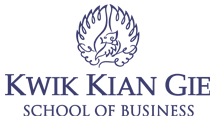 INSTITUT BISNIS dan INFORMATIKA KWIK KIAN GIE JAKARTA AGUSTUS 2019 